Ҡарар	                                                                                      решение от 20.12.2022 г.                                                                                                     № 47/243с.СкворчихаОб утверждении Соглашения между органами местногосамоуправления муниципального района Ишимбайский район Республики Башкортостан и сельского поселения Скворчихинский сельсовет муниципального района Ишимбайский район Республики Башкортостан о передаче органам местного самоуправления муниципального района Ишимбайский район Республики Башкортостан осуществления части полномочий органов местного самоуправления сельского поселения Скворчихинский сельсовет муниципального района Ишимбайский район Республики Башкортостан В соответствии с частью 4 статьи 15 Федерального закона от 6 октября 2003 года № 131-ФЗ «Об общих принципах организации местного самоуправления в Российской Федерации», Законом Республики Башкортостан от 18 марта 2005 года №162-з «О местном самоуправлении в Республике Башкортостан» Совет сельского поселения Скворчихинский сельсовет муниципального района Ишимбайский район Республики Башкортостан, решил:1.Утвердить Соглашение между органами местного самоуправления муниципального района Ишимбайский район Республики Башкортостан и сельского поселения Скворчихинский сельсовет муниципального района Ишимбайский район Республики Башкортостан о передаче органам местного самоуправления муниципального района Ишимбайский район Республики Башкортостан осуществления части полномочий органов местного самоуправления сельского поселения Скворчихинский сельсовет муниципального района Ишимбайский район Республики Башкортостан (прилагается).2.Настоящее решение опубликовать в сети общего доступа «Интернет» на официальном сайте после его принятия и подписания в установленном порядке.3. Настоящее решение вступает в силу с 1 января 2023 года.Глава сельскогопоселения Скворчихинский  сельсоветмуниципального районаИшимбайский районРеспублики Башкортостан                                                         С.А. ГерасименкоСоглашениемежду органами местного самоуправления муниципального района Ишимбайский район Республики Башкортостан и сельского поселения Скворчихинский сельсовет муниципального района Ишимбайский район Республики Башкортостан о передаче органам местного самоуправления муниципального района Ишимбайский район Республики Башкортостан осуществления части полномочий сельского поселения Скворчихинский сельсовет муниципального района Ишимбайский районРеспублики БашкортостанСовет муниципального района Ишимбайскийрайон Республики Башкортостан, именуемый в дальнейшем «Район», в лице председателя Совета муниципального района Ишимбайскийрайон Республики Башкортостан Бакановой Галины Ильиничны, действующего на основании Устава, с одной стороны, и Совет сельского поселения Скворчихинский сельсовет муниципального района Ишимбайский район Республики Башкортостан, именуемый в дальнейшем «Поселение», в лице главы сельского поселения Скворчихинский сельсовет муниципальногорайона Ишимбайскийрайон Республики Башкортостан Герасименко Салимы Алтынтимировны,действующего на основании Устава, с другой стороны, вместе именуемые «Стороны», заключили настоящее Соглашение о нижеследующем.1. Предмет Соглашения1.1. В соответствии с настоящим Соглашением Поселение передает Району следующие полномочия:1) утверждение генеральных планов поселения, правил землепользования и застройки, утверждение подготовленной на основе генеральных планов Поселения документации по планировке территории, выдача разрешений на строительство (за исключением случаев, предусмотренных Градостроительным кодексом Российской Федерации, иными федеральными законами), разрешений на ввод объектов в эксплуатацию при осуществлении строительства, реконструкции объектов капитального строительства, расположенных на территории Поселения, утверждение местных нормативов градостроительного проектирования Поселений, резервирование земель и изъятие земельных участков в границах Поселения для муниципальных нужд, осуществление муниципального земельного контроля в границах Поселения, осуществление в случаях, предусмотренных Градостроительным кодексом Российской Федерации, осмотров зданий, сооружений и выдача рекомендаций об устранении выявленных в ходе таких осмотров нарушений, направление уведомления о соответствии указанных в уведомлении о планируемых строительстве или реконструкции объекта индивидуального жилищного строительства или садового дома (далее – уведомление о планируемом строительстве) параметров объекта индивидуального жилищного строительства или садового дома установленным параметрам и допустимости размещения объекта индивидуального жилищного строительства или садового дома на земельном участке, уведомления о несоответствии указанных в уведомлении о планируемом строительстве параметров объекта индивидуального жилищного строительства или садового дома установленным параметрам и (или) недопустимости размещения объекта индивидуального жилищного строительства или садового дома на земельном участке, уведомления о соответствии или несоответствии построенных или реконструированных объекта индивидуального жилищного строительства или садового дома требованиям законодательства о градостроительной деятельности при строительстве или реконструкции объектов индивидуального жилищного строительства или садовых домов на земельных участках, расположенных на территориях Поселений, принятие в соответствии с гражданским законодательством Российской Федерации решения о сносе самовольной постройки, решения о сносе самовольной постройки или ее приведении в соответствие с предельными параметрами разрешенного строительства, реконструкции объектов капитального строительства, установленными правилами землепользования и застройки, документацией по планировке территории, или обязательными требованиями к параметрам объектов капитального строительства, установленными федеральными законами (далее – приведение в соответствие с установленными требованиями), решения об изъятии земельного участка, не используемого по целевому назначению или используемого с нарушением законодательства Российской Федерации, осуществление сноса самовольной постройки или ее приведения в соответствие с установленными требованиями в случаях, предусмотренных Градостроительным кодексом Российской Федерации;2) осуществление муниципального лесного контроля;3) осуществление муниципального контроля в сфере благоустройства, предметом которого является соблюдение правил благоустройства территории Поселения(далее – переданные полномочия).1.2. Указанные в пункте 1.1 настоящего Соглашения полномочия передаются на срок по 31 декабря 2023 года.2. Права и обязанности Сторон2.1. В целях реализации настоящего Соглашения Поселение обязуется:2.1.1. перечислить финансовые средства Району в виде субвенций из бюджета Поселения в размере 3 тыс. рублей (три тысячи рублей) в бюджет муниципального района Ишимбайский район Республики Башкортостан единовременно не позднее 15 января 2023 года;   2.1.2.	Передать Району муниципальное имущество в безвозмездное пользование для осуществления переданных полномочий в соответствии с гражданским законодательством. Под имуществом в настоящем Соглашении понимается имущество, прямо предназначенное для осуществления переданных полномочий, либо неиспользуемое имущество, которое возможно использовать для осуществления переданных полномочий.Состав передаваемого в безвозмездное пользование имущества определяется приложением к настоящему Соглашению. Указанное приложение подписывается Сторонами и является неотъемлемой частью настоящего Соглашения.Управление переданным в безвозмездное пользование имуществом на основании решения Совета муниципального района Ишимбайскийрайон Республики Башкортостан осуществляется Районом. Имущество передается Району не позднее 14 дней со дня заключения настоящего Соглашения на основании акта приема-передачи, подписанного Сторонами.2.1.3.	По запросу Района своевременно и в полном объеме предоставлять информацию в целях реализации Районом переданных полномочий.2.1.4. Отражать в бюджете сельского поселения Скворчихинский сельсоветмуниципального района Ишимбайскийрайон Республики Башкортостан на очередной финансовый год и плановый период расходы на предоставление переданных полномочий в очередном финансовом году и плановом периоде.2.2.	В целях реализации настоящего Соглашения поселение вправе:Участвовать в совещаниях, проводимых Районом по вопросам реализации переданных полномочий.Вносить предложения и давать рекомендации по повышению эффективности реализации переданных полномочий.Осуществлять контроль за осуществлением Районом переданных полномочий, а также за целевыми с использованием предоставленных финансовых средств для реализации переданных полномочий.Требовать возврата предоставленных финансовых средств для реализации переданных полномочий в случаях их нецелевого использования Районом, а также неисполнения Районом переданных полномочий.2.3.	 В целях реализации настоящего Соглашения Район обязуется:Своевременно, качественно, добросовестно и в полном объеме выполнять обязательства по осуществлению переданных полномочий, указанных в пункте 1.1. настоящего Соглашения, в соответствии с законодательством Российской Федерации, законодательством Республики Башкортостан и настоящим Соглашением с учетом потребностей и интересов муниципального образования Скворчихинский сельсоветза счет собственных материальных ресурсов и финансовых средств, предоставляемых Поселением.Предоставлять документы и иную информацию, связанную с выполнением переданных полномочий, не позднее 15 дней со дня получения письменного запроса.2.3.3. Обеспечивать условия для беспрепятственного проведения Поселением проверок осуществления переданных полномочий и использования предоставленных финансовых средств.2.3.4.	Передать Поселению муниципальное имущество, предусмотренное в пункте 2.1.1 настоящего Соглашения, в надлежащем состоянии не позднее 30 дней после прекращения настоящего Соглашения на основании акта приема-передачи.2.4. В целях реализации настоящего Соглашения Район вправе: 2.4.1. Запрашивать у Поселения информацию, необходимую для реализации переданных полномочий.2.4.2.	Приостановить на срок до одного месяца исполнение переданных полномочий при непредставлении Поселением финансовых средств для осуществления переданных полномочий в течении двух месяцев с момента последнего перечисления.При непредставлении Поселением финансовых средств для осуществления переданных полномочий в течении трех месяцев с момента последнего перечисления прекратить исполнение переданных полномочий.2.4.3.	Давать Поселению предложения по ежегодному объему финансовых средств, предоставляемых бюджету муниципального района Ишимбайский район Республики Башкортостан для осуществления переданных полномочий.3. Порядок определения объема и предоставления финансовых средств, необходимых для осуществления переданных полномочий3.1. Финансовые средства для реализации переданных полномочий предоставляются Поселением Району в форме межбюджетных трансфертов по мере возникновения расходных обязательств Района в результате осуществления переданных полномочий.Межбюджетные трансферты предоставляются в пределах утвержденных сумм в бюджете Поселения и пропорционально фактически поступившим доходам.3.2. Ежегодный объем финансовых средств, представляемых Поселением для осуществления переданных полномочий, устанавливается в соответствии с порядком расчетов финансовых средств, утверждаемым Советом сельского поселения Скворчихинский сельсовет Ишимбайский район Республики Башкортостан. Размер финансовых средств определяется как размер прогнозируемых финансовых затрат на осуществление полномочий в соответствии с порядком, установленным решением Совета сельского поселения Скворчихинский сельсовет Ишимбайский район Республики Башкортостан. 3.3. Финансовые средства перечисляются ежемесячно.3.4. Финансовые средства, передаваемые Району на реализацию переданных полномочий, носят целевой характер и не могут быть использованы на другие цели.3.5. В случае нецелевого использования Районом финансовых средств, если данный факт установлен уполномоченными контрольными органами, финансовые средства подлежат возврату в бюджет Поселения по его требованию.4. Основания и порядок прекращения Соглашения4.1. Настоящее Соглашение вступает в силу 1 января 2023 года, но не ранее его утверждения решениями Совета сельского поселения Скворчихинский сельсовет муниципального района Ишимбайскийрайон Республики Башкортостан, Совета муниципального района Ишимбайскийрайон Республики Башкортостан и действует по 31 декабря 2023 года.4.2. Настоящее Соглашение может быть досрочно прекращено:по соглашению Сторон;в одностороннем порядке без обращения в суд, в случае изменения федерального законодательства, в связи с которым реализация переданных полномочий становится невозможной;в одностороннем порядке без обращения в суд в случае, предусмотренном пунктом 2.4.2. настоящего Соглашения.4.3. Уведомление о расторжении настоящего Соглашения в одностороннем порядке направляется другой Стороне в письменном виде.Соглашение считается расторгнутым по истечении 30 дней со дня направления указанного уведомления.5. Ответственность Сторон5.1. Стороны несут ответственность за ненадлежащее исполнение обязанностей, предусмотренных настоящим Соглашением, в соответствии с законодательством Российской Федерации, Республики Башкортостан и настоящим Соглашением.5.2. В случае просрочки перечисления (или возврата) межбюджетных трансфертов, Сторона, допустившая данное нарушение, уплачивает другой стороне штраф в размере 1/300 ставки рефинансирования Банка России от неперечисленных в срок сумм за каждый день просрочки.5.3. В случае несвоевременного и (или) неполного исполнения обязательств настоящего Соглашения, Район уплачивает Поселению неустойку в размере 0,1% от ежегодного объема межбюджетных трансфертов, предусмотренных пунктом 3.2. настоящего Соглашения.6. Порядок разрешения споров6.1. Все разногласия между Сторонами разрешаются путем переговоров.6.2. В случае невозможности урегулирования разногласий путем переговоров, спор решается в судебном порядке в соответствии с законодательством Российской Федерации.7. Заключительные условия7.1. Все изменения и дополнения в настоящее Соглашение вносятся по взаимному согласию Сторон и оформляются дополнительными Соглашениями в письменной форме, подписанными Сторонами и утвержденными решениями Совета сельского поселения Скворчихинский сельсовет муниципального района Ишимбайский район Республики Башкортостан, Совета муниципального района Ишимбайский район Республики Башкортостан.7.2. По всем вопросам, не урегулированным настоящим Соглашением, стороны Соглашения руководствуются действующим законодательством.7.3. Настоящее Соглашение составлено в двух экземплярах по одному для каждой из Сторон, которые имеют равную юридическую силу.БашҡортостанРеспубликаһыИшембай районы муниципаль районы Скворчихаауылсоветы  ауылбиләмәһе Советы453236, Ишембай районы, Скворчиха  ауылы,               Мәктәп урамы, 8, Тел. Факс: 8(34794) 2-88-74,  e- mail: skvorhiha@ishimrb.ru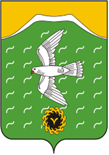 Совет сельского поселения Скворчихинский сельсовет    муниципального района  Ишимбайский район   Республики Башкортостан453236, Ишимбайский район, село Скворчиха, ул.Школьная, д.8 Тел. Факс: 8(34794) 2-88-74, e-mail: skvorhiha@ishimrb.ruс. Скворчиха«____» декабря 2022 годаСовет сельского поселения Скворчихинский сельсовет муниципального районаИшимбайский район Республики БашкортостанГлава сельского поселения Скворчихинский сельсовет муниципального района Ишимбайский район Республики Башкортостан_______________С.А. Герасименком.п.Совет муниципального района Ишимбайский район Республики БашкортостанПредседатель Совета муниципальногорайона Ишимбайскийрайон Республики Башкортостан_______________Г.И.Бакановам.п.